…………GRAM PANCHAYAT…………DISTRICT …………GRAM PANCHAYAT…………DISTRICT …………GRAM PANCHAYAT…………DISTRICT …………GRAM PANCHAYAT…………DISTRICT …………GRAM PANCHAYAT…………DISTRICT …………GRAM PANCHAYAT…………DISTRICT …………GRAM PANCHAYAT…………DISTRICT …………GRAM PANCHAYAT…………DISTRICT …………GRAM PANCHAYAT…………DISTRICT …………GRAM PANCHAYAT…………DISTRICT Ref: ISO 9001:2015Doc. ISO/ SL/02Ref: ISO 9001:2015Doc. ISO/ SL/02Ref: ISO 9001:2015Doc. ISO/ SL/02Ref: ISO 9001:2015Doc. ISO/ SL/02Ref: ISO 9001:2015Doc. ISO/ SL/02Ref: ISO 9001:2015Doc. ISO/ SL/02Ref: ISO 9001:2015Doc. ISO/ SL/02Supplier Assessment FormSupplier Assessment FormSupplier Assessment FormSupplier Assessment FormSupplier Assessment FormSupplier Assessment FormSupplier Assessment FormSupplier Assessment FormSupplier Assessment FormSupplier Assessment FormSupplier Assessment FormSupplier Assessment FormSupplier Assessment FormSupplier Assessment FormSupplier Assessment FormSupplier Assessment FormSupplier Assessment Form1.Name and address of SupplierName and address of Supplier RUBCO Furniture  f/23 TableTraderGeneral Manager, RUBCO, TVC, 0000000000  RUBCO Furniture  f/23 TableTraderGeneral Manager, RUBCO, TVC, 0000000000  RUBCO Furniture  f/23 TableTraderGeneral Manager, RUBCO, TVC, 0000000000  RUBCO Furniture  f/23 TableTraderGeneral Manager, RUBCO, TVC, 0000000000  RUBCO Furniture  f/23 TableTraderGeneral Manager, RUBCO, TVC, 0000000000  RUBCO Furniture  f/23 TableTraderGeneral Manager, RUBCO, TVC, 0000000000  RUBCO Furniture  f/23 TableTraderGeneral Manager, RUBCO, TVC, 0000000000  RUBCO Furniture  f/23 TableTraderGeneral Manager, RUBCO, TVC, 0000000000  RUBCO Furniture  f/23 TableTraderGeneral Manager, RUBCO, TVC, 0000000000  RUBCO Furniture  f/23 TableTraderGeneral Manager, RUBCO, TVC, 0000000000  RUBCO Furniture  f/23 TableTraderGeneral Manager, RUBCO, TVC, 0000000000  RUBCO Furniture  f/23 TableTraderGeneral Manager, RUBCO, TVC, 0000000000  RUBCO Furniture  f/23 TableTraderGeneral Manager, RUBCO, TVC, 0000000000  RUBCO Furniture  f/23 TableTraderGeneral Manager, RUBCO, TVC, 0000000000 2.Supplier codeSupplier code RUBCO Furniture  f/23 TableTraderGeneral Manager, RUBCO, TVC, 0000000000  RUBCO Furniture  f/23 TableTraderGeneral Manager, RUBCO, TVC, 0000000000  RUBCO Furniture  f/23 TableTraderGeneral Manager, RUBCO, TVC, 0000000000  RUBCO Furniture  f/23 TableTraderGeneral Manager, RUBCO, TVC, 0000000000  RUBCO Furniture  f/23 TableTraderGeneral Manager, RUBCO, TVC, 0000000000  RUBCO Furniture  f/23 TableTraderGeneral Manager, RUBCO, TVC, 0000000000  RUBCO Furniture  f/23 TableTraderGeneral Manager, RUBCO, TVC, 0000000000  RUBCO Furniture  f/23 TableTraderGeneral Manager, RUBCO, TVC, 0000000000  RUBCO Furniture  f/23 TableTraderGeneral Manager, RUBCO, TVC, 0000000000  RUBCO Furniture  f/23 TableTraderGeneral Manager, RUBCO, TVC, 0000000000  RUBCO Furniture  f/23 TableTraderGeneral Manager, RUBCO, TVC, 0000000000  RUBCO Furniture  f/23 TableTraderGeneral Manager, RUBCO, TVC, 0000000000  RUBCO Furniture  f/23 TableTraderGeneral Manager, RUBCO, TVC, 0000000000  RUBCO Furniture  f/23 TableTraderGeneral Manager, RUBCO, TVC, 0000000000 3.ItemItem RUBCO Furniture  f/23 TableTraderGeneral Manager, RUBCO, TVC, 0000000000  RUBCO Furniture  f/23 TableTraderGeneral Manager, RUBCO, TVC, 0000000000  RUBCO Furniture  f/23 TableTraderGeneral Manager, RUBCO, TVC, 0000000000  RUBCO Furniture  f/23 TableTraderGeneral Manager, RUBCO, TVC, 0000000000  RUBCO Furniture  f/23 TableTraderGeneral Manager, RUBCO, TVC, 0000000000  RUBCO Furniture  f/23 TableTraderGeneral Manager, RUBCO, TVC, 0000000000  RUBCO Furniture  f/23 TableTraderGeneral Manager, RUBCO, TVC, 0000000000  RUBCO Furniture  f/23 TableTraderGeneral Manager, RUBCO, TVC, 0000000000  RUBCO Furniture  f/23 TableTraderGeneral Manager, RUBCO, TVC, 0000000000  RUBCO Furniture  f/23 TableTraderGeneral Manager, RUBCO, TVC, 0000000000  RUBCO Furniture  f/23 TableTraderGeneral Manager, RUBCO, TVC, 0000000000  RUBCO Furniture  f/23 TableTraderGeneral Manager, RUBCO, TVC, 0000000000  RUBCO Furniture  f/23 TableTraderGeneral Manager, RUBCO, TVC, 0000000000  RUBCO Furniture  f/23 TableTraderGeneral Manager, RUBCO, TVC, 0000000000 4.Supplier/ Producer/ ClientSupplier/ Producer/ Client RUBCO Furniture  f/23 TableTraderGeneral Manager, RUBCO, TVC, 0000000000  RUBCO Furniture  f/23 TableTraderGeneral Manager, RUBCO, TVC, 0000000000  RUBCO Furniture  f/23 TableTraderGeneral Manager, RUBCO, TVC, 0000000000  RUBCO Furniture  f/23 TableTraderGeneral Manager, RUBCO, TVC, 0000000000  RUBCO Furniture  f/23 TableTraderGeneral Manager, RUBCO, TVC, 0000000000  RUBCO Furniture  f/23 TableTraderGeneral Manager, RUBCO, TVC, 0000000000  RUBCO Furniture  f/23 TableTraderGeneral Manager, RUBCO, TVC, 0000000000  RUBCO Furniture  f/23 TableTraderGeneral Manager, RUBCO, TVC, 0000000000  RUBCO Furniture  f/23 TableTraderGeneral Manager, RUBCO, TVC, 0000000000  RUBCO Furniture  f/23 TableTraderGeneral Manager, RUBCO, TVC, 0000000000  RUBCO Furniture  f/23 TableTraderGeneral Manager, RUBCO, TVC, 0000000000  RUBCO Furniture  f/23 TableTraderGeneral Manager, RUBCO, TVC, 0000000000  RUBCO Furniture  f/23 TableTraderGeneral Manager, RUBCO, TVC, 0000000000  RUBCO Furniture  f/23 TableTraderGeneral Manager, RUBCO, TVC, 0000000000 5.PeriodPeriod RUBCO Furniture  f/23 TableTraderGeneral Manager, RUBCO, TVC, 0000000000  RUBCO Furniture  f/23 TableTraderGeneral Manager, RUBCO, TVC, 0000000000  RUBCO Furniture  f/23 TableTraderGeneral Manager, RUBCO, TVC, 0000000000  RUBCO Furniture  f/23 TableTraderGeneral Manager, RUBCO, TVC, 0000000000  RUBCO Furniture  f/23 TableTraderGeneral Manager, RUBCO, TVC, 0000000000  RUBCO Furniture  f/23 TableTraderGeneral Manager, RUBCO, TVC, 0000000000  RUBCO Furniture  f/23 TableTraderGeneral Manager, RUBCO, TVC, 0000000000  RUBCO Furniture  f/23 TableTraderGeneral Manager, RUBCO, TVC, 0000000000  RUBCO Furniture  f/23 TableTraderGeneral Manager, RUBCO, TVC, 0000000000  RUBCO Furniture  f/23 TableTraderGeneral Manager, RUBCO, TVC, 0000000000  RUBCO Furniture  f/23 TableTraderGeneral Manager, RUBCO, TVC, 0000000000  RUBCO Furniture  f/23 TableTraderGeneral Manager, RUBCO, TVC, 0000000000  RUBCO Furniture  f/23 TableTraderGeneral Manager, RUBCO, TVC, 0000000000  RUBCO Furniture  f/23 TableTraderGeneral Manager, RUBCO, TVC, 0000000000 6.  Name and phone number of contact    person  Name and phone number of contact    person RUBCO Furniture  f/23 TableTraderGeneral Manager, RUBCO, TVC, 0000000000  RUBCO Furniture  f/23 TableTraderGeneral Manager, RUBCO, TVC, 0000000000  RUBCO Furniture  f/23 TableTraderGeneral Manager, RUBCO, TVC, 0000000000  RUBCO Furniture  f/23 TableTraderGeneral Manager, RUBCO, TVC, 0000000000  RUBCO Furniture  f/23 TableTraderGeneral Manager, RUBCO, TVC, 0000000000  RUBCO Furniture  f/23 TableTraderGeneral Manager, RUBCO, TVC, 0000000000  RUBCO Furniture  f/23 TableTraderGeneral Manager, RUBCO, TVC, 0000000000  RUBCO Furniture  f/23 TableTraderGeneral Manager, RUBCO, TVC, 0000000000  RUBCO Furniture  f/23 TableTraderGeneral Manager, RUBCO, TVC, 0000000000  RUBCO Furniture  f/23 TableTraderGeneral Manager, RUBCO, TVC, 0000000000  RUBCO Furniture  f/23 TableTraderGeneral Manager, RUBCO, TVC, 0000000000  RUBCO Furniture  f/23 TableTraderGeneral Manager, RUBCO, TVC, 0000000000  RUBCO Furniture  f/23 TableTraderGeneral Manager, RUBCO, TVC, 0000000000  RUBCO Furniture  f/23 TableTraderGeneral Manager, RUBCO, TVC, 0000000000  RUBCO Furniture  f/23 TableTraderGeneral Manager, RUBCO, TVC, 0000000000  RUBCO Furniture  f/23 TableTraderGeneral Manager, RUBCO, TVC, 0000000000  RUBCO Furniture  f/23 TableTraderGeneral Manager, RUBCO, TVC, 0000000000  RUBCO Furniture  f/23 TableTraderGeneral Manager, RUBCO, TVC, 0000000000  RUBCO Furniture  f/23 TableTraderGeneral Manager, RUBCO, TVC, 0000000000  RUBCO Furniture  f/23 TableTraderGeneral Manager, RUBCO, TVC, 0000000000  RUBCO Furniture  f/23 TableTraderGeneral Manager, RUBCO, TVC, 0000000000  RUBCO Furniture  f/23 TableTraderGeneral Manager, RUBCO, TVC, 0000000000  RUBCO Furniture  f/23 TableTraderGeneral Manager, RUBCO, TVC, 0000000000  RUBCO Furniture  f/23 TableTraderGeneral Manager, RUBCO, TVC, 0000000000  RUBCO Furniture  f/23 TableTraderGeneral Manager, RUBCO, TVC, 0000000000  RUBCO Furniture  f/23 TableTraderGeneral Manager, RUBCO, TVC, 0000000000  RUBCO Furniture  f/23 TableTraderGeneral Manager, RUBCO, TVC, 0000000000  RUBCO Furniture  f/23 TableTraderGeneral Manager, RUBCO, TVC, 0000000000 7.Review methodReview methodQuestionnaireQuestionnaireQuestionnaireSampleOn site VisitOn site VisitOn site VisitOthersEvaluation PointEvaluation PointEvaluation PointRatingRatingRatingRatingRatingRatingRatingRatingEvaluation PointEvaluation PointEvaluation Point5443211.Quality of productQuality of product1.Quality of productQuality of product52.Prompt servicePrompt service2.Prompt servicePrompt service53.Transportation FacilityTransportation Facility3.Transportation FacilityTransportation Facility54.Credit CapacityCredit Capacity4.Credit CapacityCredit Capacity55.ProductivityProductivity5.ProductivityProductivity56.storage capacitystorage capacity6.storage capacitystorage capacity57.Financial conditionFinancial condition7.Financial conditionFinancial condition58.Communication facilityCommunication facility8.Communication facilityCommunication facility5TotalTotalTotal4545454545454545454545454545Grading: Above 75%Grading: Above 75%Excellent100%  Excellent100%  Excellent100%  Excellent100%  Excellent100%  Excellent100%  Excellent100%  Excellent100%  Excellent100%  Excellent100%  Excellent100%  Excellent100%  Excellent100%  Excellent100%  ExcellentBetween 60% - 75%Between 60% - 75%Good100%  Excellent100%  Excellent100%  Excellent100%  Excellent100%  Excellent100%  Excellent100%  Excellent100%  Excellent100%  Excellent100%  Excellent100%  Excellent100%  Excellent100%  Excellent100%  ExcellentBetween 50% - 60%Between 50% - 60%Average100%  Excellent100%  Excellent100%  Excellent100%  Excellent100%  Excellent100%  Excellent100%  Excellent100%  Excellent100%  Excellent100%  Excellent100%  Excellent100%  Excellent100%  Excellent100%  ExcellentLess than 50%Less than 50%Poor100%  Excellent100%  Excellent100%  Excellent100%  Excellent100%  Excellent100%  Excellent100%  Excellent100%  Excellent100%  Excellent100%  Excellent100%  Excellent100%  Excellent100%  Excellent100%  ExcellentFinal assessment	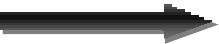 Final assessment	Final assessment	Final assessment	Final assessment	Final assessment	Final assessment	Final assessment	Final assessment	Final assessment	Final assessment	Final assessment	Final assessment	Final assessment	Final assessment	Final assessment	Final assessment	Prepared by :Prepared by :Prepared by :Prepared by :Prepared by :Approved by : Secretary………..Gram PanchayatApproved by : Secretary………..Gram PanchayatApproved by : Secretary………..Gram PanchayatApproved by : Secretary………..Gram PanchayatApproved by : Secretary………..Gram PanchayatApproved by : Secretary………..Gram PanchayatApproved by : Secretary………..Gram PanchayatApproved by : Secretary………..Gram PanchayatApproved by : Secretary………..Gram PanchayatApproved by : Secretary………..Gram PanchayatApproved by : Secretary………..Gram PanchayatApproved by : Secretary………..Gram Panchayat